Check Trace Request FormInstructions for completing this form are found on theBPS Portal > Invoice Processing Division > Exceptions > Instructional Materials (How To's)* Indicates a REQUIRED field and must be completed in order to process your request timely.	*Check Date:       	*Trace ID:       	*Warrant ID:       	*Business Area:       	*Doc, VT, or DSN #:       	*Amount:  $     	*Payee Name:       	*Action Requested:  	*Reason for Request:  Additional Information if "Other" is selected:       	*Delivery Information:  		**Address Line 1:	     	         Address Line 2:	     		**City / State / Zip:	     		**not required if requesting ONLY image of cashed check.	*Requestor Name:       	*Requestor Phone #:       	*Requestor E-Mail:       DO NOT send as an attachment.Click on  Send to Mail Recipient1 on the toolbar, add Payee Name and Trace ID # to the Subject line, and e-mail completed form TO: OB, PS_Check_Stop_Reissue (RA-CheckStopReissue@pa.gov).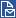 1If you do not have this command/icon, please see Add Send to Mail Recipient Command to Quick Access Toolbar on the BPS Portal > Invoice Processing Division > Exceptions > Instructional Materials (How To's)